Tacoma Fire Department
Prevention Division 253.591.5740
FAX Number 253.594.7943 
3471 S. 35th St. Tacoma, WA 98409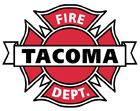        Permit and Service Fee Billing FormName of Business:      Name of Business:      Name of Business:      Name of Business:      Name of Business:      Name of Business:      Name of Business:      Name of Business:      Name of Business:      Date:      Date:      Date:      Date:      Date:      Responsible Person:      Responsible Person:      Responsible Person:      Driver’s License #:     Driver’s License #:     Driver’s License #:     Driver’s License #:     Driver’s License #:     Driver’s License #:     Purchase Order:      Purchase Order:      Purchase Order:      Purchase Order:      Purchase Order:      Billing Address:      Billing Address:      Billing Address:      Billing Address:      Billing Address:      Billing Address:      City:     City:     City:     State:     State:     State:     Zip:     Zip:     Site Address:      Site Address:      Site Address:      Site Address:      Site Address:      Site Address:      Site Address:      Site Address:      Site Address:      Service date:      Service date:      Service date:      Service date:      Service date:      Business Phone:      Business Phone:      Business Phone:      Business Phone:      Business Phone:      Business Phone:      UBI #:      UBI #:      UBI #:      City of Tacoma Bus. Lic#:     City of Tacoma Bus. Lic#:     City of Tacoma Bus. Lic#:     City of Tacoma Bus. Lic#:     City of Tacoma Bus. Lic#:     2016 Permit Fees2016 Permit Fees2016 Permit Fees2016 Permit Fees2016 Permit Fees2016 Permit Fees2016 Permit Fees2016 Permit Fees2016 Permit Fees2016 Permit Fees2016 Permit Fees2016 Permit Fees2016 Permit Fees2016 Permit FeesPermit #TypeTypeFeeFeeFeePermit #Permit #TypeTypeTypeFee2000.1Above Ground Tank InstallAbove Ground Tank Install$323.40$323.40$323.402001.72001.7BonfireBonfireBonfire$122.052000.2Underground Tank InstallUnderground Tank Install$323.40$323.40$323.402002.12002.1Indoor PyroIndoor PyroIndoor Pyro$366.102000.3Underground Tank- Remove/DecommissionUnderground Tank- Remove/Decommission$274.60$274.60$274.602002.22002.2Fireworks- OutdoorFireworks- OutdoorFireworks- Outdoor$366.102000.4Underground Tank- ResidentialUnderground Tank- Residential$164.75$164.75$164.752002.32002.3Fireworks- Mfg, Storage, TransportFireworks- Mfg, Storage, TransportFireworks- Mfg, Storage, Transport$244.052000.5LPG Tank Install- 125 gal. and moreLPG Tank Install- 125 gal. and more$274.60$274.60$274.602003.12003.1Hot Work- AnnualHot Work- AnnualHot Work- Annual$244.052000.6LPG Tank Install-125 gal and lessLPG Tank Install-125 gal and less$122.05$122.05$122.052003.22003.2Hot Work-Roofing OperationsHot Work-Roofing OperationsHot Work-Roofing Operations$244.052000.7LPG Temporary- Const. SiteLPG Temporary- Const. Site$274.60$274.60$274.602004.12004.1Marine Terminal-AnnualMarine Terminal-AnnualMarine Terminal-Annual$2,440.752000.8LPG Outdoor Assembly- TemporaryLPG Outdoor Assembly- TemporaryFeeFormula*FeeFormula*FeeFormula*2004.22004.2Shore to Ship- AnnualShore to Ship- AnnualShore to Ship- Annual$305.102000.9LPG & CNG AssemblyLPG & CNG Assembly$152.55$152.55$152.552004.32004.3Marine Fueling- AnnualMarine Fueling- AnnualMarine Fueling- Annual$244.052001.1Annual Assembly PermitAnnual Assembly Permit$244.05$244.05$244.052005.12005.1Spray PaintingSpray PaintingSpray Painting$244.052001.2Assembly Permit- Outdoor BoothAssembly Permit- Outdoor BoothFeeFormula*FeeFormula*FeeFormula*2006.12006.1Mobile Fueling-CompanyMobile Fueling-CompanyMobile Fueling-Company$244.052001.2Assembly Permit- Outdoor BoothAssembly Permit- Outdoor BoothFeeFormula*FeeFormula*FeeFormula*Outside City of  SurchargeOutside City of  SurchargeOutside City of  Surcharge$122.052001.3Assembly Permit- Indoor BoothAssembly Permit- Indoor BoothFeeFormula*FeeFormula*FeeFormula*2006.22006.2Mobile Fueling- SiteMobile Fueling- SiteMobile Fueling- Site$244.052001.4Assembly Permit-Temporary Special EventsAssembly Permit-Temporary Special Events$244.05$244.05$244.052007.12007.1Hazardous Materials- AnnualHazardous Materials- AnnualHazardous Materials- Annual$244.052001.5Tents, Canopy, Membrane StructureTents, Canopy, Membrane Structure$244.05$244.05$244.052007.22007.2Haz-Mat Facility- AnnualHaz-Mat Facility- AnnualHaz-Mat Facility- Annual$829.852001.6Open Flame AssemblyOpen Flame Assembly$244.05$244.05$244.052007.32007.3Special Haz-Mat PermitSpecial Haz-Mat PermitSpecial Haz-Mat Permit$366.10Miscellaneous Services and FeesMiscellaneous Services and FeesMiscellaneous Services and FeesMiscellaneous Services and FeesMiscellaneous Services and FeesMiscellaneous Services and FeesMiscellaneous Services and FeesMiscellaneous Services and FeesMiscellaneous Services and FeesMiscellaneous Services and FeesMiscellaneous Services and FeesMiscellaneous Services and FeesMiscellaneous Services and FeesMiscellaneous Services and FeesAdvisory Compliance Inspection, W/ Report 1st two hoursAdvisory Compliance Inspection, W/ Report 1st two hoursAdvisory Compliance Inspection, W/ Report 1st two hoursAdvisory Compliance Inspection, W/ Report 1st two hours$244.05$244.05Re-Inspection Fee after 2 Fire Company Level InspectionsRe-Inspection Fee after 2 Fire Company Level InspectionsRe-Inspection Fee after 2 Fire Company Level InspectionsRe-Inspection Fee after 2 Fire Company Level InspectionsRe-Inspection Fee after 2 Fire Company Level Inspections$183.05Advisory Compliance Inspection, No Report 1st two hoursAdvisory Compliance Inspection, No Report 1st two hoursAdvisory Compliance Inspection, No Report 1st two hoursAdvisory Compliance Inspection, No Report 1st two hours$122.05$122.05Fire Protection System Confidence Test Late FeeFire Protection System Confidence Test Late FeeFire Protection System Confidence Test Late FeeFire Protection System Confidence Test Late FeeFire Protection System Confidence Test Late Fee$122.05Federal or State mandated inspectionFederal or State mandated inspectionFederal or State mandated inspectionFederal or State mandated inspection$122.05$122.05Failure to monitor Fire Protection SystemFailure to monitor Fire Protection SystemFailure to monitor Fire Protection SystemFailure to monitor Fire Protection SystemFailure to monitor Fire Protection System$292.90Alternate Method Review Fee 1st 4 hoursAlternate Method Review Fee 1st 4 hoursAlternate Method Review Fee 1st 4 hoursAlternate Method Review Fee 1st 4 hours$305.10$305.10Fire Department  Application ReviewSpecial application with site inspectionFire Department  Application ReviewSpecial application with site inspectionFire Department  Application ReviewSpecial application with site inspectionFire Department  Application ReviewSpecial application with site inspectionFire Department  Application ReviewSpecial application with site inspection$122.05Fire Protection System Re-test FeeFire Protection System Re-test FeeFire Protection System Re-test FeeFire Protection System Re-test Fee$207.45$207.45Arson Records Disclosure through Fraud Immunity ActArson Records Disclosure through Fraud Immunity ActArson Records Disclosure through Fraud Immunity ActArson Records Disclosure through Fraud Immunity ActArson Records Disclosure through Fraud Immunity Act$225.75Off Duty Hours Inspection 1st two hoursFee is per personOff Duty Hours Inspection 1st two hoursFee is per personOff Duty Hours Inspection 1st two hoursFee is per personOff Duty Hours Inspection 1st two hoursFee is per person$244.05$244.05Civil Interview- Fee calculationCivil Interview- Fee calculationCivil Interview- Fee calculationCivil Interview- Fee calculationCivil Interview- Fee calculationOff Duty Hours Inspection half hour fee*½ hour segments_     ____X $122.05Off Duty Hours Inspection half hour fee*½ hour segments_     ____X $122.05Off Duty Hours Inspection half hour fee*½ hour segments_     ____X $122.05Off Duty Hours Inspection half hour fee*½ hour segments_     ____X $122.05Public Records $0.15 per page /$0.30 for double sided copyPublic Records $0.15 per page /$0.30 for double sided copyPublic Records $0.15 per page /$0.30 for double sided copyPublic Records $0.15 per page /$0.30 for double sided copyPublic Records $0.15 per page /$0.30 for double sided copyFire Watch- 1st two hoursFire Watch- 1st two hoursFire Watch- 1st two hoursFire Watch- 1st two hours$244.05$244.05Temporary Certificate of OccupancyTemporary Certificate of OccupancyTemporary Certificate of OccupancyTemporary Certificate of OccupancyTemporary Certificate of Occupancy$244.05Fire Watch- half hour fee*½ hour segments _     ___X $122.05Fire Watch- half hour fee*½ hour segments _     ___X $122.05Fire Watch- half hour fee*½ hour segments _     ___X $122.05Fire Watch- half hour fee*½ hour segments _     ___X $122.05*Fee Formula:  1-10=$61.00,11-20=$122.0521-30 $244.05, 31-50=$366.10, 51 or more $488.15Fee Formula:  1-10=$61.00,11-20=$122.0521-30 $244.05, 31-50=$366.10, 51 or more $488.15Fee Formula:  1-10=$61.00,11-20=$122.0521-30 $244.05, 31-50=$366.10, 51 or more $488.15Fee Formula:  1-10=$61.00,11-20=$122.0521-30 $244.05, 31-50=$366.10, 51 or more $488.15Fee Formula:  1-10=$61.00,11-20=$122.0521-30 $244.05, 31-50=$366.10, 51 or more $488.15Fee Formula:  1-10=$61.00,11-20=$122.0521-30 $244.05, 31-50=$366.10, 51 or more $488.15Comments:Comments:Comments:Comments:Comments:Comments:Comments:Inspector:      Inspector:      Inspector:      Inspector:      Submitted by: Submitted by: Submitted by: Comments:Comments:Comments:Comments:Comments:Comments:Comments: TOTAL AMOUNT DUE:  $      TOTAL AMOUNT DUE:  $      TOTAL AMOUNT DUE:  $      TOTAL AMOUNT DUE:  $      TOTAL AMOUNT DUE:  $      TOTAL AMOUNT DUE:  $      TOTAL AMOUNT DUE:  $     